MJL Winter Challenge2018/19 Stats & StandingsStandings(Head-to-Head is the first Tie-Breaker, Goals Differential is the third the second, while Goals Scored is the third)ScoresLeading ScorersCautions & EjectionsSuspensionsStandings(Head-to-Head is the first Tie-Breaker, Goals Differential is the third the second, while Goals Scored is the third)ScoresLeading ScorersCautions & EjectionsSuspensionsStandings(Head-to-Head is the first Tie-Breaker, Goals Differential is the third the second, while Goals Scored is the third)ScoresLeading ScorersCautions & EjectionsSuspensionsStandings(Head-to-Head is the first Tie-Breaker, Goals Differential is the third the second, while Goals Scored is the third)ScoresLeading ScorersCautions & EjectionsSuspensions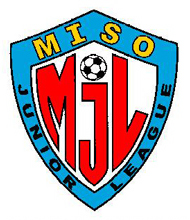 U-13/14 Boys GOLDGROUP AGROUP AGROUP AGROUP AGROUP AGROUP AGROUP ATEAMWLTGFGAPTSRush 05B Nero40122313Nemesis SA 05B311181010HI Rush 06B2301786Slammers ‘06B White23013136HOKUALA 04B1317104GROUP AGROUP AGROUP AGROUP AGROUP AGROUP AGROUP ATEAMWLTGFGAPTSHI Rush 05B31115610Hokuala 05B31111810Slammers 06B Maroon2211057Whitfield 06B Royal2307166Rush 06B Nero0501420WEEK 1WEEK 2WEEK 2WEEK 3HI RUSH 06B  11  -  RUSH 06B Nero  0NEMESIS SA 05B  2  -  WHITFIELD 06B Ryl  0HOKUALA 04B  1  -  HOKUALA 05B  2RUSH 05B Nero  2  -  SLAMMERS 06 Mar.  1RUSH 06B Nero  0  -  SLAMMERS 06 Wht.  8WHITFIELD 06B Ryl  0  -  HI RUSH 06B  3HI RUSH 05B  2  -  RUSH 05B Nero  2HOKUALA 05B  2  -  NEMESIS SA 05B  2RUSH 06B Nero  0  -  SLAMMERS 06 Wht.  8WHITFIELD 06B Ryl  0  -  HI RUSH 06B  3HI RUSH 05B  2  -  RUSH 05B Nero  2HOKUALA 05B  2  -  NEMESIS SA 05B  2HOKUALA 04B  0  -  HI RUSH 05B  4RUSH 05B Nero  6  -  RUSH 06B Nero  0NEMESIS SA 05B  3  -  SLAMMERS 06 Maroon  2HI RUSH 06B  2  -  HOKUALA 05B  4SLAMMERS 06 Wht.  0  -  WHITFIELD 06B Ryl  4SLAMMERS 06 Wht.  3  -  HI RUSH 05B  0  (f)  SLAMMERS 06 Mar.  0  -  HOKUALA 04B  0WEEK 4WEEK 4WEEK 5WEEK 5WHITFIELD 06B Ryl  3  -  HOKUALA 04B  0 (f)RUSH 06B Nero  0  -  NEMESIS SA 05B  11HI RUSH 05B  3  -  HI RUSH 06B  1SLAMMERS 06 Mar.  6  -  SLAMMERS 06 Wht.  0HOKUALA 05B  0  -  RUSH 05B Nero  1NEMESIS SA 05B  0  -  HI RUSH 05B  6WHITFIELD 06B Ryl  3  -  HOKUALA 04B  0 (f)RUSH 06B Nero  0  -  NEMESIS SA 05B  11HI RUSH 05B  3  -  HI RUSH 06B  1SLAMMERS 06 Mar.  6  -  SLAMMERS 06 Wht.  0HOKUALA 05B  0  -  RUSH 05B Nero  1NEMESIS SA 05B  0  -  HI RUSH 05B  6HI RUSH 06B  0  -  SLAMMERS 06 Mar.  1HOKUALA 04B  6  -  RUSH 06B Nero  1RUSH 05B Nero  11  -  WHITFIELD 06B Ryl  0SLAMMERS 06 Wht.  2  -  HOKUALA 05B  3HI RUSH 06B  0  -  SLAMMERS 06 Mar.  1HOKUALA 04B  6  -  RUSH 06B Nero  1RUSH 05B Nero  11  -  WHITFIELD 06B Ryl  0SLAMMERS 06 Wht.  2  -  HOKUALA 05B  3WEEK 6WEEK 6WEEK 7WEEK 7A3 RUSH 06B  7  -vs-  A5 HOKUALA 04B  1A4 SLAMMERS 06 Wht.  2  -vs-  B4 WHITFIELD 06B Ryl  3B3 SLAMMERS 06 Mar.  7  -vs-  B5 RUSH 06B Nero  0SEMIFINAL 1: A1 RUSH 05B Nero  4  -vs-  A2 NEMESIS SA 05B  0SEMIFINAL 2: B1 HI RUSH 05B  2  -vs-  B2 HOKUALA 05B  0A3 RUSH 06B  7  -vs-  A5 HOKUALA 04B  1A4 SLAMMERS 06 Wht.  2  -vs-  B4 WHITFIELD 06B Ryl  3B3 SLAMMERS 06 Mar.  7  -vs-  B5 RUSH 06B Nero  0SEMIFINAL 1: A1 RUSH 05B Nero  4  -vs-  A2 NEMESIS SA 05B  0SEMIFINAL 2: B1 HI RUSH 05B  2  -vs-  B2 HOKUALA 05B  0A5 HOKUALA 04B  4  -vs-  B5 RUSH 06B Nero  0B3 SLAMMERS 06 Maroon  2  -vs-  B4 WHITFIELD 06B Royal  0A3 RUSH 06B  1  -vs-  A4 SLAMMERS 06 White  0Boys Gold 3RD  PLACE:  NEMESIS SA 05B  0   -vs-  HOKUALA 05B  0Boys Gold CHAMPIONSHIP:  RUSH 05B Nero  0  -vs-  HI RUSH 05B  2A5 HOKUALA 04B  4  -vs-  B5 RUSH 06B Nero  0B3 SLAMMERS 06 Maroon  2  -vs-  B4 WHITFIELD 06B Royal  0A3 RUSH 06B  1  -vs-  A4 SLAMMERS 06 White  0Boys Gold 3RD  PLACE:  NEMESIS SA 05B  0   -vs-  HOKUALA 05B  0Boys Gold CHAMPIONSHIP:  RUSH 05B Nero  0  -vs-  HI RUSH 05B  2PLAYERTEAMGOALSETHAN SENTERHI RUSH 05B Nero7CHASE KAETSUHI RUSH 05B Nero5JAKE NAKATSUHI RUSH 06B5ENZO KLEIN CASTILHOSSLAMMERS 06 White5ANDRE JR ESTANIQUIHI RUSH 05B4CHASE KUNIHISAHOKUALA 04B4JAYCE CHUNHOKUALA 05B4CALEB CORPUZNEMESIS 05B4MAX SPEEDNEMESIS 05B4ETHAN SENTERHI RUSH 05B3KOY MANDINGHI RUSH 05B3SEAN BURNETTHI RUSH 06B3SOFIANE SMAHIHI RUSH 06B3ETHAN MARRERONEMESIS 05B3BERNARDO ARAUJOSLAMMERS 06 Maroon3ETHAN YANGSLAMMERS 06 Maroon3ISAIAH KUTAKASLAMMERS 06 Maroon3CHASE KAETSUHI RUSH 05B2OSHYN FERREIRAHI RUSH 05B2TYSON NORRHI RUSH 05B2ANDRE JR ESTANIQUIHI RUSH 05B Nero2DREW SUMILEHI RUSH 05B Nero2ELIJAH WOODSONHI RUSH 06B2JAMES MAYUMAHI RUSH 06B2KAI MORTONHI RUSH 06B2LOGAN AURIOHI RUSH 06B2MUUMAUSOLO UIAYODELEIHI RUSH 06B2DOMINIC NISHIKATA-PAULOHOKUALA 04B2MASON HIROMOTOHOKUALA 04B2MICAH LEEHOKUALA 05B2BENJAMIN KELLOGGNEMESIS 05B2DRU OKUTANINEMESIS 05B2CHRISTOPHER RODISLAMMERS 06 Maroon2TAJ KUTAKASLAMMERS 06 White2BRANDON CHEEWHITFIELD 06B Royal2ZAEDAN ROMEROWHITFIELD 06B Royal2ALEX ARGUIJOHI RUSH 05B1KEEGAN McGEHEEHI RUSH 05B1TREVOR KURASAKIHI RUSH 05B1JACOB LEEHI RUSH 05B Nero1KANALOA KAIALAUHI RUSH 05B Nero1KEEGAN McGEHEEHI RUSH 05B Nero1KEOKI BENITO-PELTIERHI RUSH 05B Nero1LA’AKEA REESHI RUSH 05B Nero1MANA FERREIRAHI RUSH 05B Nero1OAKLEY NAKAAHIKIHI RUSH 05B Nero1STU NAKAHARAHI RUSH 05B Nero1TRENTON KIESELHI RUSH 05B Nero1GUINNESS RUIZ-ROCKETTHI RUSH 06B1JACKSON COSNERHI RUSH 06B1ROBBEY NAVARROHI RUSH 06B1SKYLER VAILHI RUSH 06B1SUBARY THOMPSONHI RUSH 06B Nero1AIDEN DIMAYAHOKUALA 04B1JACOB LARSENHOKUALA 04B1MADDOX FLANDERSHOKUALA 04B1DAX FLANDERSHOKUALA 05B1DOMINIC NISHIKATA-PAULOHOKUALA 05B1MASON HIROMOTOHOKUALA 05B1TYRAN SUGAHOKUALA 05B1ZACHARY SUTCHARITLEULHOKUALA 05B1JORDAN NOBENEMESIS 05B1KANOA SHINTANINEMESIS 05B1KAUMUALII HARMANNEMESIS 05B1AIDEN FORDSLAMMERS 06 Maroon1ENZO CASTILHOSSLAMMERS 06 Maroon1JAKE KRISTOLATISSLAMMERS 06 Maroon1JARED SAKAISLAMMERS 06 Maroon1KAI VAN RIJSBERGENSLAMMERS 06 Maroon1TANNER SHUMSLAMMERS 06 Maroon1TYLER TAKAMOTOSLAMMERS 06 Maroon1AIDAN FORDSLAMMERS 06 White1BRANDY PERSONSLAMMERS 06 White1DEREK WURLITZERSLAMMERS 06 White1JARED SAKAISLAMMERS 06 White1KAI VAN RIJSBERGENSLAMMERS 06 White1NOA WONGSLAMMERS 06 White1EDREN MATASWHITFIELD 06B Royal1JADEN ORDENSTEINWHITFIELD 06B Royal1REILYN LAMEGWHITFIELD 06B Royal1Own GoalsVarious2PLAYERTEAMYRMANA FERREIRAHI RUSH 05B Nero1HALE’HU NAPUTINEMESIS 05B1JAYCE CHUNHOKUALA 041DatePlayerTeamReasonSuspension---1 Game (1)U-12/13 Boys SILVERGROUP AGROUP AGROUP AGROUP AGROUP AGROUP AGROUP ATEAMWLTGFGAPTSHI Rush 07B50017215Whitfield 07B Royal41013712Rush 05B Windward22112117Slammers 06B Black221767Nemesis SA 06B1405173Hokuala 06B0503140GROUP AGROUP AGROUP AGROUP AGROUP AGROUP AGROUP ATEAMWLTGFGAPTSWhitfield 05B Royal50017015Rush 05B East3116210Oahu United Gold 07221747Escola Hawaii 05B221877Escola Hawaii 06B111344Riggers Pohaku 060501250WEEK 1WEEK 2WEEK 2WEEK 3RIGGERS Pohaku 06  0  -  RUSH 05B East  2HI RUSH 07B  6  -  NEMESIS SA 06B  1RUSH 05B Windw.  4  -  WHITFIELD 07B Ryl  5OAHU UTD. Gold 07  2  -  ESCOLA HI 05B  0HOKUALA 06B  0  -  SLAMMERS 06 Blk.  2ESCOLA HI 06B  0  -  WHITFIELD 05B Ryl  1RUSH 05B Windw.  2  -  HOKUALA 06B  1WHITFIELD 07B Ryl  0  -  HI RUSH 07B  3SLAMMERS 06 Blk.  3  -  NEMESIS SA 06B  1RUSH 05B East  1  -  ESCOLA HI 06B  0ESCOLA HI 05B  0  -  WHITFIELD 05B Ryl  3RIGGERS Pohaku 06  1  - OAHU UTD. Gold 07  5RUSH 05B Windw.  2  -  HOKUALA 06B  1WHITFIELD 07B Ryl  0  -  HI RUSH 07B  3SLAMMERS 06 Blk.  3  -  NEMESIS SA 06B  1RUSH 05B East  1  -  ESCOLA HI 06B  0ESCOLA HI 05B  0  -  WHITFIELD 05B Ryl  3RIGGERS Pohaku 06  1  - OAHU UTD. Gold 07  5WHITFIELD 07B Ryl  2  -  SLAMMERS 06 Blk.  0HI RUSH 07B  3  -  RUSH 05B Windw.  1WHITFIELD 05B Ryl  1  -  OAHU UTD. Gold 07  0RUSH 05B East  1  -  ESCOLA HI 05B  1ESCOLA HI 06B  2  -  RIGGERS Pohaku 06  0NEMESIS SA 06B  3  -  HOKUALA 06B  2WEEK 4WEEK 4WEEK 5WEEK 5SLAMMERS 06 Blk.  2  -  RUSH 05B Windw.  2NEMESIS SA 06B  0  -  WHITFIELD 07B Ryl  3HOKUALA 06B  0  -  HI RUSH 07B  4ESCOLA HI 05B  5  -  RIGGERS Pohaku 06  0OAHU UTD. Gold 07  0  -  ESCOLA HI 06B  0WHITFIELD 05B Ryl  1  -  RUSH 05B East  0SLAMMERS 06 Blk.  2  -  RUSH 05B Windw.  2NEMESIS SA 06B  0  -  WHITFIELD 07B Ryl  3HOKUALA 06B  0  -  HI RUSH 07B  4ESCOLA HI 05B  5  -  RIGGERS Pohaku 06  0OAHU UTD. Gold 07  0  -  ESCOLA HI 06B  0WHITFIELD 05B Ryl  1  -  RUSH 05B East  0SLAMMERS 06 Blk.  0  -  HI RUSH 07B  1ESCOLA HI 05B  2  -  ESCOLA HI 06B  1WHITFIELD 07B Ryl  3  -  HOKUALA 06B  0RUSH 05B Windw.  3  -  NEMESIS SA 06B  0RIGGERS Pohaku 06  0  -  WHITFIELD 05B Ryl  11RUSH 05B East  2  -  OAHU UTD. Gold 07  0SLAMMERS 06 Blk.  0  -  HI RUSH 07B  1ESCOLA HI 05B  2  -  ESCOLA HI 06B  1WHITFIELD 07B Ryl  3  -  HOKUALA 06B  0RUSH 05B Windw.  3  -  NEMESIS SA 06B  0RIGGERS Pohaku 06  0  -  WHITFIELD 05B Ryl  11RUSH 05B East  2  -  OAHU UTD. Gold 07  0WEEK 6WEEK 6WEEK 7WEEK 7A3 RUSH 05B Windw.  1  -vs-  B4 ESCOLA HI 05B  1SEMIFINAL 1: A1 HI RUSH 07B  1 (5)  -vs-  B2 RUSH 05B East  1 (3)SEMIFINAL 2: B1 WHITFIELD 05B Ryl  4  -vs-  A2 WHITFIELD 07B Ryl  1A4 SLAMMERS 06 Blk.  1  -vs-  B3 OAHU UTD. Gold 07  1B6 RIGGERS Pohaku 06  1  -vs-  A5 NEMESIS SA 06B  6B5 ESCOLA HI 06B  1  -vs-  A6 HOKUALA 06B  0A3 RUSH 05B Windw.  1  -vs-  B4 ESCOLA HI 05B  1SEMIFINAL 1: A1 HI RUSH 07B  1 (5)  -vs-  B2 RUSH 05B East  1 (3)SEMIFINAL 2: B1 WHITFIELD 05B Ryl  4  -vs-  A2 WHITFIELD 07B Ryl  1A4 SLAMMERS 06 Blk.  1  -vs-  B3 OAHU UTD. Gold 07  1B6 RIGGERS Pohaku 06  1  -vs-  A5 NEMESIS SA 06B  6B5 ESCOLA HI 06B  1  -vs-  A6 HOKUALA 06B  0A6 HOKUALA 06B  1  -vs-  B6 RIGGERS Pohaku 06  0A5 NEMESIS SA 06B  2  -vs-  B5 ESCOLA HI 06B  0B4 ESCOLA HI 05B  2  -vs-  A4 SLAMMERS 06 Black  1B3 OAHU UTD. Gold 07  3  -vs-  A3 RUSH 05B Windward  0Boys Silver 3RD  PLACE:  WHITFIELD 07B Royal  0  -vs-  RUSH 05B East  2Boys Silver CHAMPIONSHIP:  HI RUSH 07B  0  -vs- WHITFIELD 05B Royal  3A6 HOKUALA 06B  1  -vs-  B6 RIGGERS Pohaku 06  0A5 NEMESIS SA 06B  2  -vs-  B5 ESCOLA HI 06B  0B4 ESCOLA HI 05B  2  -vs-  A4 SLAMMERS 06 Black  1B3 OAHU UTD. Gold 07  3  -vs-  A3 RUSH 05B Windward  0Boys Silver 3RD  PLACE:  WHITFIELD 07B Royal  0  -vs-  RUSH 05B East  2Boys Silver CHAMPIONSHIP:  HI RUSH 07B  0  -vs- WHITFIELD 05B Royal  3PLAYERTEAMGOALSKAYDEN UYEDAHI RUSH 05B Windward8JEDIDIAH GRIFFINNEMESIS SA 06B7SYE SANDOBALWHITFIELD 07B Royal5ZEKIEL BALMOJAWHITFIELD 07B Royal5JOHN TOMASIEWICZWHITFIELD 05B Royal4POMAIKAI POTIWHITFIELD 05B Royal4TY NISHIKAWAWHITFIELD 05B Royal4DYLAN NICHOLSESCOLA HI 05B3LANDON HIRATAHI RUSH 05B East3KAYDEN AYALAHI RUSH 07B3SKYLER VAILHI RUSH 07B3JAKE KRISTOLAITISHI SLAMMERS Black 063JUSTIN CARINOWHITFIELD 05B Royal3MERRICK TAMBIOWHITFIELD 05B Royal3CHARLES KETTLEYESCOLA HI 05B2TREVOR HIROTAESCOLA HI 05B2CONNOR REECEESCOLA HI 06B2MAXTON MOLZHONESCOLA HI 06B2IAN SHEARERHI RUSH 05B East2BRODY AWAYAHI RUSH 07B2CODY MARHI RUSH 07B2DIESEL KAHAWAIHI RUSH 07B2LOGAN AURIOHI RUSH 07B2KAIO ROMANHI SLAMMERS Black 062JARIN KUMASAKAHOKUALA 06B2C’BRODRICK THOMASNEMESIS SA 06B2BRYSON QUINTEROOAHU UNITED Gold 07B2DAMON TURCIOSOAHU UNITED Gold 07B2TRENT PALEKAOAHU UNITED Gold 07B2TYLER COLE TAMASHIROOAHU UNITED Gold 07B2YOUSSEF HANNAWHITFIELD 05B Royal2CHRISTOPHER CHOYESCOLA HI 05B1JAMES NOAH JOSTESCOLA HI 05B1LEVI MIYABUCHIESCOLA HI 05B1LYRIC SARAEESCOLA HI 05B1NATHANIEL HECKERESCOLA HI 05B1LEONARDO LICONAHI RUSH 05B East1MARCO HERNANDESHI RUSH 05B East1TREVOR KURASAKIHI RUSH 05B East1CONNOR CHANNBOURYHI RUSH 05B Windward1JACKSON DARNELLHI RUSH 05B Windward1LOGAN YAMAMOTOHI RUSH 05B Windward1QUINN PASCUAHI RUSH 05B Windward1SHANE ELLIS PASCUAHI RUSH 05B Windward1CAMERON SUMILEHI RUSH 07B1KEKAMA KANEHI RUSH 07B1KILIKA HASEGAWAHI RUSH 07B1KYLEN WATSONHI RUSH 07B1ENZO CASTILHOSHI SLAMMERS Black 061JARED SAKAIHI SLAMMERS Black 061MAKIA GERELLHI SLAMMERS Black 061SHAT McELROYHI SLAMMERS Black 061CALEB HARADAHOKUALA 06B1MADDOX FLANDERSHOKUALA 06B1ALEKI KIESELNEMESIS SA 06B1ICHIRO FUJIMOTONEMESIS SA 06B1KEKOA AGPALSANEMESIS SA 06B1KEOKI STEPHENSNEMESIS SA 06B1KELI FISHEROAHU UNITED Gold 07B1RYLEN NAVARROOAHU UNITED Gold 07B1ZEN BAILEY VASQUEZOAHU UNITED Gold 07B1AILU DOIRIGGERS Pohaku 061TAYTE SATORIGGERS Pohaku 061AARON OHARAWHITFIELD 05B Royal1BRYSON BOYLA-QUINTONWHITFIELD 05B Royal1JESSE ANDERSONWHITFIELD 05B Royal1ROYAL KEKUEWAWHITFIELD 05B Royal1EDREN MATASWHITFIELD 07B Royal1KAEO ANDRADEWHITFIELD 07B Royal1TYLER FUJIMOTOWHITFIELD 07B Royal1ZAEDAN ROMEROWHITFIELD 07B Royal1Own GoalsVarious0PLAYERTEAMYRLOGAN WONGHI RUSH 05B East1AZAIAH AH NEEESCOLA HI 05B1DatePlayerTeamReasonSuspension1/26/19AZAIAH AH NEEESCOLA 05B2ND YELLOW1 Game (1)U-13/14 Girls GOLDGROUP AGROUP AGROUP AGROUP AGROUP AGROUP AGROUP ATEAMWLTGFGAPTSSurf Hawaii 06G50024115Leahi 04 Premier41013412HI Rush 06G230866Leahi 05 Premier2305126Whitfield 05G Royal1315174Surf Hawaii 05G II0413171GROUP AGROUP AGROUP AGROUP AGROUP AGROUP AGROUP ATEAMWLTGFGAPTSHI Rush 05G50013215Surf Hawaii 05G41019412HI Rush 05G Nero221997FC Hawaii 05 Windward230576Whitfield 06G Royal131794Nemesis SA 04/05G0501240WEEK 1WEEK 2WEEK 2WEEK 3SURF HI 06G  6  -  WHITFIELD 05G Ryl  1SURF HI 05G-II  0  -  HI RUSH 06G  4SURF HI 05G  0  -  HI RUSH 05G  2WHITFIELD 06G Ryl  6  -  NEMESIS SA 04/05G  0RUSH 05G Nero  3  -  FC HAWAII 05G Wind.  0SURF HI 06G  7  -  LEAHI 05 Prem.  0WHITFIELD 05G Ryl  2  -  SURF HI 05G-II  2LEAHI 04 Prem.  2  -  HI RUSH 06G  0SURF HI 05G  5  -  WHITFIELD 06G Ryl  1HI RUSH 05G  5  -  RUSH 05G Nero  1NEMESIS SA 04/05G  0 - FC HAWAII 05G Wind  4LEAHI 05 Prem.  0  -  LEAHI 04 Prem.  1SURF HI 06G  7  -  LEAHI 05 Prem.  0WHITFIELD 05G Ryl  2  -  SURF HI 05G-II  2LEAHI 04 Prem.  2  -  HI RUSH 06G  0SURF HI 05G  5  -  WHITFIELD 06G Ryl  1HI RUSH 05G  5  -  RUSH 05G Nero  1NEMESIS SA 04/05G  0 - FC HAWAII 05G Wind  4LEAHI 05 Prem.  0  -  LEAHI 04 Prem.  1WHITFIELD 05G Ryl  0  -  LEAHI 04 Prem.  6SURF HI 05G-II  0  -  SURF HI 06G  7FC HAWAII 05G Wind  1 - WHITFIELD 06G Ryl  0HI RUSH 06G  3  -  LEAHI 05 Prem.  1WEEK 4WEEK 4WEEK 5WEEK 5HI RUSH 06G  1  -  WHITFIELD 05G Ryl  2NEMESIS SA 04/05G  0  -  SURF HI 05G  8FC HAWAII 05G Wind.  0  -  HI RUSH 05G  1WHITFIELD 06G Ryl  0  -  RUSH 05G Nero  0LEAHI 05 Prem.  2  -  SURF HI 05G-II  1LEAHI 04 Prem.  0  -  SURF HI 06G  3RUSH 05G Nero 2  -  SURF HI 05G  3HI RUSH 05G  2  -  NEMESIS SA 04/05G  1HI RUSH 06G  1  -  WHITFIELD 05G Ryl  2NEMESIS SA 04/05G  0  -  SURF HI 05G  8FC HAWAII 05G Wind.  0  -  HI RUSH 05G  1WHITFIELD 06G Ryl  0  -  RUSH 05G Nero  0LEAHI 05 Prem.  2  -  SURF HI 05G-II  1LEAHI 04 Prem.  0  -  SURF HI 06G  3RUSH 05G Nero 2  -  SURF HI 05G  3HI RUSH 05G  2  -  NEMESIS SA 04/05G  1LEAHI 04 Prem.  4  -  SURF HI 05G-II  1SURF HI 06G  1  -  HI RUSH 06G  0WHITFIELD 05G Ryl  0  -  LEAHI 05 Prem.  2NEMESIS SA 04/05G  0  -  RUSH 05G Nero  4SURF HI 05G  3  -  FC HAWAII 05G Wind.  0HI RUSH 05G  3  -  WHITFIELD 06G Ryl  0LEAHI 04 Prem.  4  -  SURF HI 05G-II  1SURF HI 06G  1  -  HI RUSH 06G  0WHITFIELD 05G Ryl  0  -  LEAHI 05 Prem.  2NEMESIS SA 04/05G  0  -  RUSH 05G Nero  4SURF HI 05G  3  -  FC HAWAII 05G Wind.  0HI RUSH 05G  3  -  WHITFIELD 06G Ryl  0WEEK 6WEEK 6WEEK 7WEEK 7B6 NEMESIS SA 04/05G  2  -vs-  A5 WHITFIELD 05G Ryl  0B5 WHITFIELD 06G Ryl  3  -vs-  A6 SURF HI 05G-II  0A3 HI RUSH 06G  1  -vs-  B4 FC HAWAII 05G Wind.  1SEMIFINAL 1: A1 SURF HI 06G  2  -vs-  B2 SURF HI 05G  4SEMIFINAL 2: B1 HI RUSH 05G  1 (3)  -vs-  A2 LEAHI 04 Prem.  1 (1)B3 RUSH 05G Nero  0  -vs-  A4 LEAHI 05 Prem.  2B6 NEMESIS SA 04/05G  2  -vs-  A5 WHITFIELD 05G Ryl  0B5 WHITFIELD 06G Ryl  3  -vs-  A6 SURF HI 05G-II  0A3 HI RUSH 06G  1  -vs-  B4 FC HAWAII 05G Wind.  1SEMIFINAL 1: A1 SURF HI 06G  2  -vs-  B2 SURF HI 05G  4SEMIFINAL 2: B1 HI RUSH 05G  1 (3)  -vs-  A2 LEAHI 04 Prem.  1 (1)B3 RUSH 05G Nero  0  -vs-  A4 LEAHI 05 Prem.  2A6 SURF HI 05G-II  3  -vs-  B6 NEMESIS SA 04/05G  2A5 WHITFIELD 05G Royal  0  -vs-  B5 WHITFIELD 06G Royal  0B4 FC HAWAII 05G Windward  2  -vs-  A4 LEAHI 05 Premier  0B3 RUSH 05G Nero  1  -vs-  A3 HI RUSH 06G  7Girls Gold 3RD  PLACE:  SURF HI 06G  4  -vs-  LEAHI 04 Premier  2Girls Gold CHAMPIONSHIP:  HI RUSH 05G  0 (4)  -vs-  SURF HI 05G  0 (2)  (PKs)A6 SURF HI 05G-II  3  -vs-  B6 NEMESIS SA 04/05G  2A5 WHITFIELD 05G Royal  0  -vs-  B5 WHITFIELD 06G Royal  0B4 FC HAWAII 05G Windward  2  -vs-  A4 LEAHI 05 Premier  0B3 RUSH 05G Nero  1  -vs-  A3 HI RUSH 06G  7Girls Gold 3RD  PLACE:  SURF HI 06G  4  -vs-  LEAHI 04 Premier  2Girls Gold CHAMPIONSHIP:  HI RUSH 05G  0 (4)  -vs-  SURF HI 05G  0 (2)  (PKs)PLAYERTEAMGOALSXEHLIA SALANOASURF HI 06G13TAVENA OLIVEIRASURF HI 06G9CARLA SMALLHI RUSH 06G5TAYLOR SOOSURF HI 05G5TEANI SUNSET BENTOSURF HI 05G5KAMAILE LANIASHI RUSH 06G4KAWAI ACOPANLEAHI 04 Premier4ATIANNA FUAMATU MA’AFALASURF HI 06G4EMMA HIGASHIHI RUSH 05G3MADDISON HOHI RUSH 05G3MARA LEI MONTEIROHI RUSH 05G3TEISHA MOELEAHI 04 Premier3ZOE BALMOJALEAHI 04 Premier3REESE ADAROLEAHI 05 Premier3TAVENA OLIVEIRASURF HI 05G3LILY MIGUELWHITFIELD 06G Royal3SYDNI YOSHIDAFC HAWAII 05 Windward2JALYSSA MIGUELHI RUSH 05G Nero2JIYANAH SUMAJITHI RUSH 05G Nero2KAMALANI YAMASHITAHI RUSH 05G Nero2LEEBA CURLINHI RUSH 06G2SUMMER SHOOKHI RUSH 06G2MARISA MOKULEAHI 04 Premier2TORY REFAMONTELEAHI 04 Premier2JAMALI-JEAN FAITAUNEMESIS SA 04/05G2KEELY KAHANA NEMESIS SA 04/05G2ANELA SANDOBALSURF HI 05G2JAEDA MAE EDAYANSURF HI 05G2TAJ FERMAHINSURF HI 05G2LIYA BROOKSSURF HI 05G II2TAVENA OLIVEIRASURF HI 05G II2NIKKI MAUSURF HI 06G2PAYTON COSIERWHITFIELD 05G Royal2SHAYLAND TERIIPAIWHITFIELD 05G Royal2JACIE RAPOZAWHITFIELD 06G Royal2KAI’IULANI NISHIGAYAWHITFIELD 06G Royal2DANIELLE QUERY-HAGEDORNFC HAWAII 05 Windward1RYLIE BURGHARDTFC HAWAII 05 Windward1AERYNHI RUSH 05G1ANGEL PELENHI RUSH 05G1DYLAN CATELLANOHI RUSH 05G1JADE ALVERIOHI RUSH 05G1JALYSSA MIGUELHI RUSH 05G1KAYLA SATOHI RUSH 05G1KELSI SOOHI RUSH 05G1JADE ALVERIOHI RUSH 05G Nero1JEZARAE TEIXEIRAHI RUSH 05G Nero1KRISTA COXHI RUSH 05G Nero1SHELBY HOPEAUHI RUSH 05G Nero1FAITH HINESHI RUSH 06G1KAILEE CHAVEZHI RUSH 06G1MADISON SHARRERHI RUSH 06G1SIARRA SANDOBALLEAHI 04 Premier1HINA LAULEAHI 05 Premier1JORDYN ELDREDGE-SAGAPOLUTELELEAHI 05 Premier1KIRA-LEI TYAULEAHI 05 Premier1PAYTON INABATALEAHI 05 Premier1ALYSA SLAYTERSURF HI 05G1HAILEY LIKESURF HI 05G1JAETY MANDAQUITSURF HI 05G1TEYSHA RAY SPINNEY-KUAHUIASURF HI 05G1CAYLIE-RENEE CARLISLESURF HI 05G II1MILAN MAKAULASURF HI 05G II1ALEXYZ NAKAMOTOSURF HI 06G1ALIANA GANIGAN HALESURF HI 06G1CALISTA FUJITANIWHITFIELD 05G Royal1ELIZABETH BAUTISTAWHITFIELD 05G Royal1HILINA’I SCHENKWHITFIELD 05G Royal1SARAYA BURGHARDTWHITFIELD 05G Royal1SYDNI YOSHIDAWHITFIELD 05G Royal1AMELIE ZEITZWHITFIELD 06G Royal1AUBREE PANUIWHITFIELD 06G Royal1KAYLA SANT MONICAWHITFIELD 06G Royal1Own Goals VARIOUS3PLAYERTEAMYRDatePlayerTeamReasonSuspension1 Game (1)U-12/13 Girls SILVERGROUP AGROUP AGROUP AGROUP AGROUP AGROUP AGROUP ATEAMWLTGFGAPTSGalaxy FC 06G Black61119219Whitfield 07G Royal61125519Rush 06G Nero530231015Pipeline SC 06G422111414Surf Hawaii 07G33181011HI Rush 06G Ewa23310199Leahi 05 Maile1525105Whitfield 06G Gold1525175Surf Hawaii 06G II0537233WEEK 1WEEK 2WEEK 3RUSH 06G Nero  10  - SURF HI 06G-II  0RUSH 06G Ewa  0 - GALAXY FC 06G Blk  4WHITFIELD 06G Gold  2   - SURF HI 07G  0WHITFIELD 07G Ryl  7  - PIPELINE SC 06G  0GALAXY FC 06G Blk  0  -  PIPELINE SC 06G  1SURF HI 07G 2  - LEAHI 05 Maile  0SURF HI 06G-II  1  -  RUSH 06G Ewa  1RUSH 06G Nero  1  -  WHITFIELD 07G Ryl  2SURF HI 07G  1  -  SURF HI 06G-II  0RUSH 06G Nero  6  -  RUSH 06G Ewa  0GALAXY FC 06G Blk  3  -  WHITFIELD 07G Ryl  0WHITFIELD 06G Gold  0  -  PIPELINE SC 06G  3LEAHI 05 Maile  1  -  SURF HI 06G-II  1WEEK 4WEEK 5WEEK 6PIPELINE SC 06G  0  -  RUSH 06G Nero  2RUSH 06G Ewa  6  -  SURF HI 07G  2SURF HI 06G-II  1  -  WHITFIELD 06G Gold  1GALAXY FC 06G Blk  2  -  LEAHI 05 Maile  0SURF HI 07G  2  -  RUSH 06G Nero  0PIPELINE SC 06G  4  -  SURF HI 06G-II  3RUSH 06G Ewa  1  -  LEAHI 05 Maile  0WHITFIELD 06G Gold  0 -  WHITFIELD 07G Ryl  6RUSH 06G Ewa  1  -  WHITFIELD 06G Gold  1SURF HI 06G-II  1  -  GALAXY FC 06G Blk  2WHITFIELD 07G Ryl  1  -  SURF HI 07G  0PIPELINE SC 06G  1  -  LEAHI 05 Maile  0WEEK 7WEEK8WEEK 9WHITFIELD 07G Ryl  5  -  RUSH 06G Ewa  0LEAHI 05 Maile  1  -  RUSH 06G Nero  2GALAXY FC 06 Blk  2  -  WHITFIELD 06 Gold  0LEAHI 05 Maile  1  -  WHITFIELD 07G Ryl  1WHITFIELD 06G Gold  1  -  RUSH 06G Nero  2PIPELINE SC 06G  1  -  RUSH 06G Ewa  1GALAXY FC 06G Blk  0  -  SURF HI 07G  0SURF HI 06G-II  0  -  WHITFIELD 07G Royal  3SURF HI 07G  1  -  PIPELINE SC 06G  1LEAHI 05 Maile  2  -  WHITFIELD 06G Gold  0RUSH 06G Nero  0  -  GALAXY FC 06G Black  4PLAYERTEAMGOALSKILINAHE SCHENKWHITFIELD 07G Royal10KELSEY ANN SATOHON. GALAXY 06G Black6JULIA CHILDRESSHI RUSH 06G Nero5AHPELILA TUOOPEPEHI RUSH Ewa 06G5ASHLYN DOWA-GATESHON. GALAXY 06G Black4TAYBR ALEXIOPIPELINE SCH 06G4JULIA OKAWHITFIELD 07G Royal4CLAIRE ELSENHI RUSH 06G Nero3KAMAILE LANIASHI RUSH 06G Nero3GLORINA RESPICIOPIPELINE SCH 06G3ADRIENNE KAMOKU-PANTOHANSURF HI 06G II3IRIS MIGUELWHITFIELD 07G Royal3RYLIE IRAHAWHITFIELD 07G Royal3CAMRYN UYEMAHI RUSH 06G Nero2FAI HI’ILEL JUDDHI RUSH 06G Nero2JORDYN LABAJO-CLEAVERHI RUSH 06G Nero2SAMARA PESETIHI RUSH Ewa 06G2ALLISON CHANGHON. GALAXY 06G Black2JAYMIE FRITHHON. GALAXY 06G Black2JOURDYN S.LEAHI 05 Maile2GABRIELLA CLARKPIPELINE SCH 06G2OREN VALDEZSURF HI 06G II2SIERRA SAM FONGWHITFIELD 06G Gold2MYA KISHIDAWHITFIELD 07G Royal2DEIONA MARIE CARTERHI RUSH 06G Nero1FAITH HAINESHI RUSH 06G Nero1KIRSTEN DEVITTHI RUSH 06G Nero1LEEBA CURLINHI RUSH 06G Nero1SARAH WOODYHI RUSH 06G Nero1HAILEY MANDONOLDHI RUSH Ewa 06G1JAYLEE CURRANHI RUSH Ewa 06G1RAYAH ARCALASHI RUSH Ewa 06G1ISABELLA CASTONGUAY-ANDRADEHON. GALAXY 06G Black1KALEA HOPE MORINAGA-OMORIHON. GALAXY 06G Black1Lixin yanHON. GALAXY 06G Black1HALEY HOSINOLEAHI 05 Maile1KAINANI JACANGLEAHI 05 Maile1RYEN ADAROLEAHI 05 Maile1ANAIYAH MAHUKA ALAPAIPIPELINE SCH 06G1GABRIELLA TOMASZEKSURF HI 06G II1KACIE MIZOSURF HI 06G II1CAITLIN JANE UCOLSURF HI 07G1CURYSSA YOSHIMOTOSURF HI 07G1DEIZHA JACINTOSURF HI 07G1JAEDA VERANOSURF HI 07G1MADISON FERMINSURF HI 07G1SETH TANITOMISURF HI 07G1ANDRIAH WATSONWHITFIELD 06G Gold1KAHEA NICELYWHITFIELD 06G Gold1KAI’IULANI NISHIGAYAWHITFIELD 06G Gold1KAILA CORREAWHITFIELD 07G Royal1MYA PASIONWHITFIELD 07G Royal1SARAH NAUMUWHITFIELD 07G Royal1Own Goals VARIOUS2PLAYERTEAMYRGLORINA RESPICIOPIPELINE SCH 06G1FAI HI’ILEL JUDDHI RUSH 06G Nero1DatePlayerTeamReasonSuspension---1 Game (1)